30.09.2022Özgeçmiş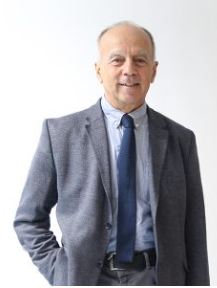 Adı Soyadı & T.C. Kimlik No	 :Halit Hami ÖZ, 
T.C.Kimlik No			 :23006304682Doğum tarihi	& Yeri			 : 07/03/1955 ,  Konya/EreğliÜnvanı				 : Prof. Dr.
Öğrenim Durumu			 : DoktoraÇalıştığı Kurum	 : İstanbul Gelişim Üniversitesi
Diş Hekimliği Fakültesi
 Avcılar, İstanbul
				
İletişim e-mail & WhatsApp	 : hamioz@yahoo.com ,  
Ev Adresi				 : 
4. EğitimAkademik Unvanlar		Assistant Professor		: Lousiana State University, College of 
						Veterinary Medicine, Baton Rouge, LA, 
						USA (1984-1985)Yardımcı Doçentlik Tarihi	: 30.11.1985 Marmara Üniversitesi, İstanbulDoçentlik Tarihi (Patoloji)	: 13.11.1986  Marmara Üniversitesi, Tıp Fakültesi 
 İstanbul
Profesörlük Tarihi		:19.12.2013 Kafkas Üniversitesi, Mühendislik
 Fakültesi, Bilgisayar Yazılım Anabilim Dalı, Kars
Profesörlük Tarihi 		:19.08.2019 İstanbul Gedik Üniversitesi, Mühendislik Fakültesi, Yazılım Mühendisliği(İngilizce), Kartal, İstanbulProfesörlük Tarihi 		: Akademik Amerika Birleşik Devletlerinde  University of Illinois, USA, Yüksek Lisans ve Doktora, University of Minnesota, USA,  yaptığım için YÖK kurallarına gore İngilizce/Türkçe olarak eğitim veren bölümlerde İngilizce olarak ders verebilme yetkim varProf.Dr.Halit Hami ÖZ, Bilgisayar Mühendisliği Bölüm Başkanı			1.10.2020 ……….Prof.Dr.Halit Hami ÖZ Yapay Zeka Mühendisliği Program Başkanlığı 		6.01.2021 ………. 7.  YayınlarYönetilmiş Yüksek Lisans TezleriOğuzhan Yılmaz,  Yapay Sinir Ağı İle Harmanlanmış ve GPS’den Bağımsız İHA Konumlandırma Sistemi, Lisansüstü Eğitim Enstitüsü, Yapay Zeka Mühendisliği Tezli Yüksek Lisans Programı, İstanbul Gedik Üniversitesi	7.1.  Uluslararası hakemli dergilerde yayınlanan makaleler (SCI & SSCI & Arts and Humanities) A.01. H.H.OZ . Synchronous Distance Interactive Classroom Conferencing.  Teaching and Learning in Medicine 17(3), 269-273, 2005    cited:25A.02 H.H. OZ,  Simple System of Broadcasting and Recording of Lectures and Presentations and Producing of computer-assisted learning materials.  Journal of Visual Communication in Medicine.  September 2005, Vol. 28, No.3 pp.114-118.A.03 H. H. OZ,  Accreditation Process in Turkish Higher Education.Higher Education in Europe.   Volume 30, Nos:3-4:335-344 Oct-Dec, 2005  cited: 10Les processus d’accréditation dans l’enseignement supérieur de Turquie HALIT HAMI OZhttp://unesdoc.unesco.org/images/0014/001460/146031f.pdfA.04 H.H. OZ, Cost-effective community-based medical education in developing countries using exisiting resources. European Journal of General Practice V:11, pp.38-39,  March 2005  SCI-ExpandedA.12 H. H. OZ,  Social Media Livestreaming of Lectures from a 50 USD Synchronous Hybrid Learning Smart Classroom  The International Review of Research in Open and Distributed Learning,  yayına gönderilmeye hazır)7.2. Uluslararası diğer hakemli dergilerde yayınlanan makalelerA.05 H. H. OZ, A. Akdaş, T. Cantez, H. Sabuncu. General Guidelines For Computerized Medical Information System on Patient Care: Example of Some State and University Hospitals in Turkey.Marmara Medical Journal  Vol:10  No:3 p:158-166,  July 1997.A.06 H. H. OZ,  Ozenc Minareci, Sema CantezUniversity of İstanbul Faculty of Medicine Radiology and Nuclear Medicine Information Systems.Turkish Journal of Nuclear Medicine vol:5 No:3 186-191 , 1996A.07  H.H. OZ, T. Cantez, A. Nayır, H. SabuncuClinical Coding: A practical approach for capturing structured data.International Child Health: Oct 1997 vol 8 p 1-8 .Annals of Tropical Paediatrics International Child Health (ANN TROP PAEDIATR )Annals of Tropical Paediatrics: International Child Health, Country: United Kingdom, Subject Area: Medicine, Subject Category: Pediatrics, Perinatology and Child Health , Publisher: Maney Publishing. Publication type: Journals. ISSN: 02724936, 14653281, Coverage: 1981-2011, H Index: 27, http://www.scimagojr.com/journalsearch.php?q=14488&tip=sid, 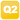 A.08 H. H. OZ1, José Carvalho Vieira2, Tauno Otto3,   Paolo ZANENGA4, 4 Enrique GARCIA5, Gita Senka6,  Zane KALNINA7, Violeta KAUNELINE8. : European Marketing and Innovation Centers, “Innovative Decision Making for Global Integration” 3rd Annual Conference of the European Sciences Institute, June 24-27, 2012, Istanbul, Turkey https://acikarsiv.aydin.edu.tr/xmlui/handle/11547/597http://hdl.handle.net/11547/597A.09 H. H. OZ,“System Analysis of Non-Patient Related Modules of Hospital Information Systems Used in All State and University Hospitals in Turkey”. International Journal of Electronics, Mechanical and Mechatronics Engineering V4(3) pp 773-788,  2015.A.10 H.H. OZ, (2017) "Converging of Virtual and Traditional University Teaching for Educating Digital Generation: Class Simulcasting and Backchanneling". International Journal of Electronics, Mechanical and Mechatronics Engineering (IJEMME) 7 (): 1369-1377 http://dergipark.gov.tr/ijemme/issue/27883/306150A.11 H. H.OZ and Mahmut AYDIN, “Web Based Program for Big Molecular Data Conversion for analysis by MATLAB, Phyton or R”, AURUM Journal of Engineering Systems and Architecture, 2(1), 27-31 Spring 2018Emine Ayık, Halit Hami ÖZ. Forecasting the EUR/TLexchange rate with Artifical  Neural Network. Submitted to (INTERNATIONAL JOURNAL of ENGINEERING and NATURAL SCIENCES (IJENS) on 28 june 2021 for publicationFatih Bingül and  Halit Hami OZ. Sementic Analysis Of A Book using R Programming.  Submitted to (INTERNATIONAL JOURNAL of ENGINEERING and NATURAL SCIENCES (IJENS) on 23 june 2021 for publicationSertaç GÜL and  Halit Hami ÖZ, 100 Days Confirmed COVID-19 Cases Prediction Model In Turkey.  Submitted to (INTERNATIONAL JOURNAL of ENGINEERING and NATURAL SCIENCES (IJENS) on 23 june 2021 for publicationAli GÜLSOY and   Halit Hami ÖZ. Brain Tumor Detection Using Convolutional Neural Networks.  Submitted to (INTERNATIONAL JOURNAL of ENGINEERING and NATURAL SCIENCES (IJENS) on 23 june 2021 for publicationMustafa Sami Şahin and  Halit Hami ÖZ. Recognizing Musical Instruments With KNN Algorithm Using Characteristics From NSynth Dataset. Submitted to (INTERNATIONAL JOURNAL of ENGINEERING and NATURAL SCIENCES (IJENS) on 23 june 2021 for publication [CITATION] Analysis of growth rate of gram positive mastitic pathogenic bacteria entering bulk tank at different milkingsHH Oz - 1983 - University of MinnesotaSave Cite Cited by 1       Related articles




Laboratory simulation of fluctuating temperature of farm bulk tank milkHH Oz, RJ Farnsworth - Journal of food protection, 1985 - meridian.allenpress.comTemperature fluctuation of farm bulk tank milk was simulated in the laboratory. Temperature
fluctuations of bulk tank milk on 8 farms were recorded for a week period. The median of the …Save Cite Cited by 10 Related articles All 5 versionsIoT as a ServiceW Hussain, MA Jan - Springer… paper presentations, the technical program also featured two keynote speeches given by Fethi
Rabhi from the University of New South Wales, Australia, and Halit Hami OZ from Istanbul …Save CiteP02- Laboratory simulation of fluctuating temperature of farm bulk tank milkHH Oz, RJ Farnsworth - Journal of food protection, 1985 - meridian.allenpress.comTemperature fluctuation of farm bulk tank milk was simulated in the laboratory. Temperature
fluctuations of bulk tank milk on 8 farms were recorded for a week period. The median of the …Save Cite Cited by 10 Related articles All 5 versionsFollicular cysts in sheep.HH Oz, CS Foil, MA Memon, FK Al-Bagdadi… - Journal of the …, 1985 - europepmc.orgSave Cite Cited by 7              Related articles All 4 versions Journal of the American Veterinary Medical Association, 01 Sep 1985, 187(5):502-503
PMID: 4055478 CITATION] Environmental mastitisHH Oz, RJ Farnsworth, VL Larson - Veterinary Bulletin (RU) v. 55 (11) p. 829-840, 1985Save Cite Cited by 30            Related articles All 2 versions[PDF] sciencedirect.comP01-Growth of Gram-positive mastogenic bacteria in normal, simulated bulk tank, and mastitic milk held at simulated fluctuating temperatures of farm bulk tank HH Oz, RJ Farnsworth, HU Cox - Journal of dairy science, 1986 - ElsevierSave Cite Cited by 8       Related articles All 6 versionsP04- Cerebellar disease in an adult cowHH Oz, SS Nicholson, FK Al-Bagdadi… - The Canadian …, 1986 - ncbi.nlm.nih.gSave Cite Cited by 5  Related articles All 6 versionsP03- Influence of addition of newly drawn milk and fluctuating temperatures of farm bulk tanks on growth of mastitis-causing bacteriaHH Oz, RJ Farnsworth - Journal of food protection, 1986 - meridian.allenpress.comEffect of addition of newly drawn fresh milk of consecutive milkings on growth of
Staphylococcus aureus, Staphylococcus epidermidis, Streptococcus agalactiae …Save Cite Cited by 4 Related articles All 5 versionsObservations on the use of prostaglandin F2α as an abortifacient and effect of gonadotrophin-releasing hormone on ovarian activity after induced abortion during the ……, LF Archbald, BM Olcott, HS Memon, HH Oz… - Theriogenology, 1986 - ElsevierResults of two experiments are described. In the first experiment, forty-one mixed-breed
goats (does) with unknown gestation lengths were given 10 mg prostaglandin F 2α (PGF …Save Cite Cited by 3 Related articles All 4 versions[CITATION] Bulk tank milk analysis for isolating mastogenic bacteriaHH Oz, DJ Hillmann, RJ Farnsworth - Dairy and food sanitation (USA), 1985 - agris.fao.orgThe National Agricultural Library is one of four national libraries of the United States, with locations
in Beltsville, Maryland and Washington, DC It houses one of the world's largest and most accessible …Save Cite Cited by 11 Related articles ANALYSIS OF GROWTH RATE OF GRAM POSITIVE MASTITIC PATHOGENIC BACTERIA ENTERING BULK TANK AT DIFFERENT MILKINGS (MASTITIS, BULK …HH OZ - 1985 - elibrary.ruDegree: Ph. D. DegreeYear: 1984 Institute: University of Minnesota The effect of addition of
milk on the growth of S. aureus, S. epidermidis, Str. agalactiae, Str. dysgalactiae, Str. bovis …Save CiteEpidermal inclusion cysts in a cow.HH Oz, MD Williams, MA Memon - Journal of the American …, 1985 - europepmc.orgA 6-year-old Hereford-cross cow had multiple 2-cm diameter, well-circumscribed, firm,
nonulcerated cutaneous nodules along the ventral midline. Biopsy of several nodules …Save Cite All 3 versions [CITATION] Epidermal cyst inclusion in a cowHH Oz, MD Willians, MA Memom - J. Am. Vet. Med. Assoc, 1985Save Cite Cited by 3     Related articles[CITATION] Bilateral cataract surgery in a Suffolk eweHH Oz, RJ McClure, DJ Hillman - Veterinary record, 1986 - agris.fao.orgThe National Agricultural Library is one of four national libraries of the United States, with locations
in Beltsville, Maryland and Washington, DC It houses one of the world's largest and most accessible …Save Cite Cited by 2      Related articles All 3 versions [CITATION] Mastitis control in dairy herdsHH Oz, RJ Farnsworth, VL Larson - Radostits, OM; Leslie, KE; Fetrow, J.; Herd Health …, 1985Save Cite Cited by 2 Related articlesWeb based program for big molecular data conversion for analysis by matlab, phyton or rHH OZ, M AYDIN - AURUM Journal of Engineering Systems and …, 2018 - dergipark.org.trMolecular data is created in different formats: MICROSAT, SNP, AFLP, RFLP, DNA, RNA,
DISTANCE, PROTEIN, DART, INDEL, RAPID. File formats includes Arlequin, Genpop …[CITATION] Aseptic bulk tank milk sampler.HH Oz, DJ Hillman - Dairy and food sanitation, 1985 - agris.fao.org… A single online destination for seamlessly accessing and working with premium online journals,
books, and databases from the world's leading publishers. Journal Article. Aseptic bulk tank milk …"Dairy-and-food-sanitation (USA). (Dec 1985). v. 5(12) p. 475-477. "P05- [PDF] Institutional Repository Movement in Turkey and the case of Istanbul Aydin UniversityB CETIN, HH OZ - researchgate.net7.3. Uluslararası bilimsel toplantılarda sunulan ve bildiri kitabında (Proceedings) basılan   bildirilerBLD.01 H.H.OZ. The Needs for a European Accreditation Agency for Medical Education. (invited speaker)  World Conference on Global Standards in Medical Education for Better Health Care, Copenhagen 15-19 March 2003, WFME pp:51-52.BLD.02W.Breipohl, E.Goepel, C. Nyagotti-Chacha, B.Badri, G.Majoor, V. Klauss, U.Schaller, A.Pfeiffer, K.Steidel, A.O. Ihunwo, A. Twinamasiko, V.Costigliola, C.Jungbluth, H.OZ, L.Cerny   GAMA (German-African Medical Academy)  Conference on Higher Education in Developing Countries: With a Focus on Muslim Countries. 24-25 February 2005 Aga KJhan University, London, the UK.BLD.03 H.H.OZ. Cost effective community-based medical education in developing countries using exisiting state teaching and research hospitals and other clinical resources in the community. Proceedings of the First International Congress on Higher Education : Perspectives on Higher Education in the 21st Century, May 27-29, 2004, İstanbul, Turkey. Pp 143-159.BLD.04 H.H.OZ  Community-Based Medical School, without its own teaching hospital.  Congress on Higher Education : Perspectives on Higher Education in the 21st Century, May 27-29, 2004, İstanbul, Turkey.BLD 05.G.Oral and H.H.OZ E-Learning and its implementations and problems in Akdeniz  University, E-Learning in Higher Education Conference, Viljandi Estonia 3-13 July, 2005 BLD 06. H.H.OZ   Virtual Walls : Intracultural communication problems among the university students of different ethnic backrounds from different regions of Turkey  ERIC Subnet-Medicine and Health (SN-MH),31 Dec 2005 BLD 07. H.H.OZ E-Learning and its implementations and problems in Turkey.  4th FAE International Symposium, 30 Nov-1 Dec, 2006, Lefke European  University, Gemikonagi, North Cyprus, TRNC, Proceedings pp:395-398 BLD 08. H.H.OZ Lenghty Assessment and Peer-to-Peer Learning and Evaluation Based Teaching of Basic Computer Skills Course. International Conference of “Integration of Information Technology in Science Education” Jan 16-18, 2007, Eastern Mediterranean University, Gazimagusa, Turkish Republic of Northern Cyprus.  BLD 10. H.H.OZ. Interactional Frequencies And Patterns of Intracultural Contact Among Ethnically Different Faculty Members And Students In A Synchronous Distance Interactive Classroom Conferencing.   INTERNATIONAL EDUCATIONAL TECHNOLOGY CONFERENCE  IETC 2011, Istanbul University, Istanbul, TURKEY  BLD 11. H.H.OZ. Big data analysis and some Sample program codes written in Matlab, Python, Idl, and Fortran for wavelet data analysis and sources to learn Python, R and Matlab programming. IWW 2016 8th Intrnational Conference on Image Processing, Wavelet and Applications, Marmara University, Istanbul, Turkey, Pp:61BLD 12. H. H. OZ. Real time social media live streaming of face-to-face lectures to students’ notebooks, TabletPcs and smart phones enabling the students remotely and interactively attend the face-to-face classes. Papr no:37. International Conference on Computer Science and Engineering (UBMK 2016), 20-23 October 2016 Namık Kemal University, Tekirdag, Turkey,  pp:43-46.BLD13. Ali GÜLSOY, Halit Hami ÖZ. Brain Tumor Detection Using Convolutional Neural Networks (CNN).  11th International Conference on Image Processing, Wavelet and Applications (IWW2021), 23-24 June 2021, İstanbul Aydın University,  İstanbul, TurkeyBLD14. Sertac GÜL and Halit Hami ÖZ. 100 Days Confirmed Covid 19 Cases Prediction Model In Turkey. 11th International Conference on Image Processing, Wavelet and Applications (IWW2021), 23-24 June 2021, İstanbul Aydın University,  İstanbul, TurkeyBLD15. Mustafa Sami Şahin, Halit Hami ÖZ. Recognizing Musical Instruments Using Machine Learning. 11th International Conference on Image Processing, Wavelet and Applications (IWW2021), 23-24 June 2021, İstanbul Aydın University,  İstanbul, TurkeyBLD16. Emine Ayık, Halit Hami ÖZ. Forecasting the EUR-TL exchange rate with Artificial Neural Network. 11th International Conference on Image Processing, Wavelet and Applications (IWW2021), 23-24 June 2021, İstanbul Aydın University,  İstanbul, TurkeyBLD17. Fatih Bingöl, Halit Hami ÖZ. Semantic Analysis of a Book using R Programming. 11th International Conference on Image Processing, Wavelet and Applications (IWW2021), 23-24 June 2021, İstanbul Aydın University,  İstanbul, Turkeyiww2021_program_v3 (1) program İWW2021 Özet Bildiri Kitapçığı7.5. (B) (Ulusal Hakemli Dergilerde Yayınlanmış Makaleler)B.01H. H.OZ  Türk Hastane Otomasyon Programlarında Hastaya Ait Girilen Bilgilerden Üretilen OrtakOZel Hasta Gizli Kimlik Numarası..(Common Private Patient Confidential Identity Number Generated from Patient Information in Turkish Hospital Automation Programs .)Modern Hastane Yönetimi, V:5, issue:4-5, Sept-Dec 2001, pp:24-26.B.02 H. H.OZ. Hastane Otomasyon Programlarında Birbirlerine Taşınabilir Bilgilerin Tutulduğu Ortak Data ve Tablo Yapıları Standartı. (Joint Data and Table Construction Standard for Hospital Automation Programs.)Modern Hastane Yönetimi, V:5, issue:4-5, Sept-Dec 2001, pp:14-23.B.03. H. H.OZ. Hastane Otomasyon Programlarında Birbirlerine Taşınabilir Bilgilerin Tutulduğu Ortak Data ve Tablo Yapıları Standartı. (Joint Data and Table Construction Standard for Hospital Automation Programs.)Modern Hastane Yönetimi, V:6, issue:3, April-June, 2003, 8 pagesB.04. H. H.OZ. Hastane Otomasyon Programlarında Birbirlerine Taşınabilir Bilgilerin Tutulduğu Ortak Data ve Tablo Yapıları Standartı. (Joint Data and Table Construction Standard for Hospital Automation Programs.)Modern Hastane Yönetimi, V:6, issue:3, April-une, 2004, pp:56-85.B.05. H. H.OZ. Laboratuvar Sonuçlarına Ait Bilgilerin Değişik Hastane Otomasyon Programları Arasında Taşınabilir Olması İçin Raporlamada Kullanılan Standart Formlar ve Data Yapıları.( Standard Forms and Data Structures Used in Reporting for the Portability of the Information of Laboratory Results between Different Hospital Automation Programs.)Klinik Laboratuvar.  V 2, issue:1, Jan-March, 2003, pp:40-50. B.06. H. H. OZ, Haydar Sur, Feyyaz Pişkinsüt, Aysel Ertaş.Türkiye’de Devlet Hastaneleri Yönetim Bilgi Sistemi Çalışmaları.  (State Hospitals Management Information System Studies in Turkey.)Modern Hastane Yönetimi   V:2 issue:3  April 1998 pp 25-31.B.07. Haluk Ozsarı, Koray Oben, Kutlu Merih, H. H. OZ, Şengül Pozantı, Çiğdem Ertem.Hastanelerde Bilgisayar Otomasyonu: Forum(Computer Automation in Hospitals: Forum)Modern Hastane Yönetimi  V:2 issue:5  June-July 1998, pp:12-21.B.08.  H.H.OZ. Üniversite Öğrencilerine "Öğrenme Stratejileri / Öğrenmeyi Öğrenme" nin ÖğretilmesiAnadolu BİL Meslek Yüksekokulu Dergisi. 2008;3(9)1-10C.01. H. H. OZ.Components of software development: How to write quick-reporting-table-generating applications. İletişim Fakültesi Dergisi  pp: 477-503, 2002 C.02 H.H. OZ Teaching “Critical Thinking” and “Public Speaking” to first year university students in Istanbul Aydın University., İstanbul Aydın Üniversitesi Dergisi, Sosyal Bilimler,  Eylül 2009, 1:134-147.C.03H.H.OZUse of Motivation, Same-Age-Tutoring and Evaluation and Lenghty Examination  to Learn and Teach  Computer  Skills  to Vocational School Teachers to make them  “Computer Teacher”. İstanbul Aydın Üniversitesi Dergisi, Fen  Bilimleri, September 2011; 1(2)118-136C.04 .H.H.OZ.ACCREDITATION FOR TECHNICAL ABILITIES INCLUDING COMPUTER SKILLS - Halit Hami OZ İstanbul Aydın Üniversitesi Fen Bilimleri Enstitüsü Dergisi July 2011 Sayı 1 7.6. Ulusal bilimsel toplantılarda sunulan ve bildiri kitabında basılan bildiriler BLD-TR.01 H.H.OZ.  Hastanelerde Bilgisayar Kullanımı(Computer Usage in Hospitals)	Tıpta Bilgisayar Kullanımı Simpozyumu III.  Bildirileri. 28-29 Eylül 1989. 	Marmara Üniversitesi Hastanesi Altunizade İstanbul s:1-12.BLD-TR.02 H.H.OZ ve Y. TAGA. Marmara Üniversitesi Hastanesi Bilgisayar Sisteminin Gelişimi	( Development of Marmara University Hospital Computer System.)	Tıpta Bilgisayar Kullanımı Simpozyumu III.  Bildirileri. 28-29 Eylül 1989. 	Marmara Üniversitesi Hastanesi Altunizade İstanbul s:14-29.BLD-TR.03   TOZÜN, N.,H.H. OZ, E. TANKURT, ve C. KALAYCI. Gastroloji ve Endoskopide Bilgisayar Kullanımı. 	( Gastrology and Computer Use in Endoscopy.)Tıpta Bilgisayar Kullanımı Simpozyumu III.  Bildirileri. 28-29 Eylül 1989. 	Marmara Üniversitesi Hastanesi Altunizade İstanbul s:117-123.BLD-TR.04 H.H.OZ,  H.S. OZMarmara Üniversitesi Hastanesi Entegre Bilgi İşlem Sistemi	(Marmara University Hospital Integrated Medical Information System.)	Tıp’ta Bilgisayar Uygulamaları Simpozyumu Bildirileri.	22-25 Eylül 1987. Atatürk Kültür Merkezi İzmir. S:219-239.BLD-TR.05 Talat CANTEZ,  H. H.OZUydu Üzerinden İnteraktif Sürekli Tıp Eğitimi(Continuous Medical Education Interactive over Satellite). Uluslararası katılımlı Eğitimde Bilgi Teknolojileri Sempozyumu.  14-16 Ekim 1999 Bursa.  Bildiri Ozetleri: sayfa 68-69.BLD-TR.06 . Cantez, T.,H.H.OZ Bilgisayar ve İletişim Teknolojilerine Dayalı Eşzamanlı ve KatılımlıUzaktan Eğitim Uygulamaları,(Simultaneous and participatory distance education applications based on computer and communication technologies.)II. Ulusal Tıp Eğitimi Kongresi “2000’li Yıllarda Tıp Eğitimi” 24-28 Nisan 2001, Atatürk Kültür Merkezi İzmir.BLD-TR.07  Cantez T., Oral G., H.H.OZ. Akdeniz Üniversitesi Hazırlık Sınıfı Öğrencileriyle “Öğrenmeyi Öğrenme ve Problem Çözme” çalıştayı temelli Uygulamalı Dersler(( Workshop-based lessons "Learning to Learn and Problem Solving" with Preparatory Class Students at Akdeniz University.) “2000’li yıllarda I. Öğrenme ve Öğretme Sempozyumu”, Marmara Üniversitesi Atatürk Eğitim Fakültesi 29-31 Mayıs, 2002. BLD-TR.08 Yaşar Uçar, Nurettin Oğuz, Olcay OZkan, Güner Öğünç, H.H.OZ. Lisans ve Yüksek Lisans Anatomi Derslerinin Üniversitelerarası Canlı, Eşzamanlı ve Katılımlı Olarak ULAKBİM Üzerinden Verilmesi ( The undergraduate and graduate anatomy courses are given live, simultaneous and participatory through ULAKBIM between the universities.)“Tıp Eğitimi Sistemleri ve Anatomi”. 2002 Prof.Dr. İsmail Ulutaş Sempozyumu, 5-7 Eylül 2002, Cumhuriyet Üniversitesi, Sıvas sayfa:9 BLD-TR.14  H.Hami ÖZ, Olcay Ozkan, Nurettin Oğuz. Hayvan Hakları Derneğinin Cerrahi Anatomi Laboratuvarında Hayvanların Kullanımına Etkisi ( Effects of the Animal Rights Organization on the Animal Use In the Surgical Clinical Anatomy Laboratory) . “Tıp Eğitimi Sistemleri ve Anatomi”. 2002 Prof.Dr. İsmail Ulutaş Sempozyumu, 5-7 Eylül 2002, Cumhuriyet Üniversitesi, SıvasBLD-TR.15  Nurettin Oğuz, H.Hami ÖZ, Erol GÜRPINAR.   Probleme Dayalı Öğrenimde ve Klasik Öğrenimde Temel Anatomi Bilgi Edinimi Karşılaştırılması .(Comparision of Basic Anatomy Learning  of First Year Medical Students in Problem Based Learning and Classical System) “Tıp Eğitimi Sistemleri ve Anatomi”. 2002 Prof.Dr. İsmail Ulutaş Sempozyumu, 5-7 Eylül 2002, Cumhuriyet Üniversitesi, SıvasBLD-TR.09 H.H.OZ,Oral, G.  Tıp Fakültesi Öğrencilerine “Öğrenmeyi Öğrenme” becerileri kazandırma kursu.  (Course on "Learning to Learn" Skills for Students of Faculty of Medicine)UTEK’04 III. Ulusal Tıp Eğitimi Kongersi, Urfa, 12-16 Nisan 2004.BLD-TR.10 H.H.OZ,GURPINAR, E., BAYKARA, M.(Akdeniz University Medical School Pre-Graduation Medical Education Accreditation Study)UTEK’04 III. Ulusal Tıp Eğitimi Kongersi, Urfa, 12-16 Nisan 2004.BLD-TR.11H.H.OZ,  SAHIN N, RAMAZANOGLU A . Akdeniz Üniversitesi Tıp Fakültesi Anestezyoloji ve Reanimasyon AD Mezuniyet Sonrası Tıp Eğitiminin Avrupa EBA tarafından Akreditasyonu Çalışması(The European EBA Accreditation Study of Postgraduate Medical Education at the Department of Anesthesiology and Reanimation, Faculty of Medicine, Akdeniz University)UTEK’04 III. Ulusal Tıp Eğitimi Kongersi, Urfa, 12-16 Nisan 2004.BLD-TR.12H.H.OZ, ERDOGRU,T., YUCEL, S., BAYKARA, M, Akdeniz Üniversitesi Tıp Fakültesinde Mezuniyet Sonrası Tıp Eğitimi Akreditasyonu Çalışması (Akdeniz University Medical School Postgraduate Medical Education Accreditation Study)UTEK’04 III. Ulusal Tıp Eğitimi Kongersi, Urfa, 12-16 Nisan 2004.BLD-TR.13H.H.OZ, OZKAN, O., OZGENTAS, H.E. Akdeniz Üniversitesi Tıp Fakültesi Plastik ve Rekonstrüktif Cerrahi AD Meuniyet Sonrası Tıp Eğitimi Programının EBOPRAS Tarafından Akreditasyonu Çalışması. (EBOPRAS Accreditation Study of Postgraduate Medical Education Program of Akdeniz University Faculty of Medicine Plastic and Reconstructive Surgery)UTEK’04 III. Ulusal Tıp Eğitimi Kongersi, Urfa, 12-16 Nisan 20048. ProjelerERASMUS ve FARABİ Programları Kurum Koordinatörü  1.1.2008 – 1.4. 2011 Avrupa Birliği GRUNDTVIG ve SKILLS  projeleri çalışmalarında görev alma 1.8.2008 – EMIC (European Marketing and Innovation Centers) Projesi Koordinatörlüğü	1.1.2012-..Avrupa Birliği ProjeleriEMIC (European Marketing and Innovation Centers) Proje Koordinatörlüğü : 1.1.2012-1.1.2014  Bütçe: 402,000 Euros.Biten Avrupa Birliği Projesleri:GRUNDTVIG “European Values, European Future”  1.2008-1.2010.  Proje KoordinatörüSKILLS Project “New Teaching Methods in Cooperatives”  görev aldım. 1.1.2008-1.1.2010 STARS (Service-oriented and Tailor-made Assistance for Research and Science) Avrupa Birliği Projesi  9. İdari Görevler2019 - ……… İstanbul Gedik Üniversitesi, Mühendislik Fakültesi, Fakülte Kurulu Üyeliği
2020 ….. İstanbul Gedik Üniversitesi, Mühendislik Fakültesi, Fakülte Yönetim Kurulu Üyeliği
2020 ….. İstanbul Gedik Üniversitesi Senatosu Mühendislik Fakültesi  Seçilmiş Üye (Senatör)Prof.Dr.Halit Hami ÖZ, Bilgisayar Mühendisliği Bölüm Başkanı			1.10.2020 ……….Prof.Dr.Halit Hami ÖZ Yapay Zeka Mühendisliği Program Başkanlığı 		6.01.2021 ………. 2014-2019  (Kafkas Universitesi Senato Üyesi) 2016-2019 (Kafkas Universitesi Yönetim Kurulu Üyesi)2014-2019 ( Kafkas Universitesi İnformatik Bölümü Başkanı) 2013-2019  (Kafkas Üniversitesi Mühendislik Mimarlık Fakültesi Yönetim Kurulu Üyesi)2013-2019  (Kafkas Üniversitesi Mühendislik Mimarlık Fakültesi Fakülte Kurulu Üyesi)	2013-2019 Kafkas Üniversitesi Mühendislik Mimarlık Fakültesi Bilgisayar Mühendisliği Bölüm Başkanı	2007-2013 İstanbul Aydın Üniversitei, Mühendislik Fakültesi Yazılım Mühendisliği Bölüm Başkanı10. Üyelikler Akademik BilişimTürk Medikal Informatik Bilgisayar Mühendisliği Bölüm Başkanları OrganizasyonuNot:  Amerika Birleşik Devletlerinde Yüksek Lisans ve Doktora yaptığım için YÖK kurallarına gore İngilizce/Türkçe olarak eğitim veren bölümlerde İngilizce olarak ders verebilme yetkim varSon 13 yıldaYapay Zeka Mühendisliği Tezli Yüksek Lisans Programı, Bigisayar Mühendisliği ve Yazılım Mühendisliği Bölümlerinde  İngilizce olarak Verdiğim Diğer Dersler (İngilizce)
 Introduction to Computer Engineering, Software/Computer Applications, Introduction to Computers, Problem Solving and Programming, File Structure and Organization and Structured Programming,Operating Systems /Linux, Developing e-Commerce web site using PhP-MySQL, Algoritms and Programming, Introduction to Software Engineering, Object Oriented Programming, Information Systems Analysis and Design, Software Requirements Analysis and Design, Software Quality AssuranceSoftware Testing, Data Structures and Algorithms, Medical Informatics, Software Engineering Ethics, Management Information Systems, Software Architecture and Organization,  Data Structures, Database Management Systems, Software Engineering, R programming and Statistics, Advanced Machine Learning(Python), Cloud Computing, Machine Learning, Probability and StatisticsPHP, PHP-MySQL programming, .NET, Java, C # , Phyton, Machine Learning-Phyton, R, R and Biostatistics, Android Application Development, iPhone Application Development, Objective C, XHTML/HTML5 –CSS web development, Dreamweaver Web Programming(CS6),SQL, ORACLE, MATLAB , C, C++, Software Architecture and UML, Software Unit Testing, Linux/Unix, Networking, After Effects CS6, AJAX, JQuery, Java Script, Node,Visual Basic, Bootstrap, MySQL , Office Programs(Word, Excel, Power Point, Access), WordPress, React, Flutter, React Native, Laravel, Android Mobile Application Development, Web Uygulama GeliştirmeDeveloping Critical Thinking, Developing Learning Strategies,  Interpersonel Communication, Intercultural Competence, Professional English I, II, Communication SKills/Essentials of Public Speaking I,Communication SKills/Essentials of Public Speaking II, Professional English – I, Professional English – II, Business EnglishYüksek Lisans Dersleri (Türkçe ve İngilizce) Essentials of Business Information Systems , Advanced Operating System, Advanced Computer Applications, Advanced System Analysis and Design, İleri Makine Öğrenesi, Yapay Zeka, LİSP, PROLOG, R Programming and Statistics, Data Analysis, Deep Learning, Data Science, Artificial Intelligence, Tensor Flow, PyTorch, Data Science with R, Machine Learning with R, Cyber SecurityUniversite YılDiploma/DereceIstanbul Universitesi Veteriner Fakültesi1972-1977Lisans (Birincilikle)University of Illinois at Urbana-Champaign,IL, USA1978-1980Master of Science,
(Yüksek Lisans)PatolojiUniversity of Minnesota, St.Paul-Minneapolis, MN,  USA1980-1984Doctor of Philosophy (PhD)
(Doktora)PatolojiProf.Dr.İstanbul Gelişim ÜniversitesiDiş Hekimliği Fakültesi22.12.2022-……..Prof. Dr.İstanbul Gedik Üniversitesi, Kartal, İstanbulMühendislik FakültesiYazılım Mühendisliği(İngilizce) Bilgisayar Mühendisliği Bölüm Başkanı19.08.2019-30.06.2022Prof.Dr.Kafkas Üniversitesi, Kars, TürkiyeMühendislik Mimarlık FakültesiBilgisayar Mühendisliği BölümüBilgisayar Yazılımı AD19.12.2013 -19.08.2019Doç.Dr.İstanbul Aydın ÜniversitesiMühendislik FakültesiYazılım Mühendisliği(İngilizce)01.09.2007 – 30.07.2013Doç.Dr.Lefke Avrupa Üniversitesi, KKTCBilgisayar Bilişim Sistemleri(Computer Information Systems)01.09.2006 – 30.08.2007Doç.Dr.Akdeniz ÜniversitesiTıp FakültesiMedikal İnformatik Bölümü16.02.2001 – 30.04.2006 Yrd.Doç.Dr. /Doç.Dr.Marmara ÜniversitesiTıp FakültesiPatoloji &Bilgi İşlem Merkezi Başkanı30.11.1985 – 01.04.2000Assistant ProfessorLouisiana State University, Baton Rouge, LA, USACollege of Veterinary Medicine1984-1985Arş.Gör.İstanbul ÜniversitesiVeteriner Fakültesi
Patoloji ABD1977-197812. Son iki yılda verdiğim dersler12. Son iki yılda verdiğim dersler12. Son iki yılda verdiğim dersler12. Son iki yılda verdiğim dersler12. Son iki yılda verdiğim dersler12. Son iki yılda verdiğim dersler12. Son iki yılda verdiğim dersler12. Son iki yılda verdiğim dersler12. Son iki yılda verdiğim derslerAcademic YearTermCourseWeekly HoursWeekly HoursWeekly HoursWeekly HoursNumber of StudentsNumber of StudentsAcademic YearTermCourse   Theory   TheoryPracticePracticeNumber of StudentsNumber of Students2022GüzBulut BilişimYazılım Kalite Güvence ve Testing
Mobil Uygulama Geliştirme,İleri Makina Öğrenmesi(YL)
Nesne Tabanlı Programlama,Cyber Security
Bulut BilişimYazılım Kalite Güvence ve Testing
Mobil Uygulama Geliştirme,İleri Makina Öğrenmesi(YL)
Nesne Tabanlı Programlama,Cyber Security
5+3+5+3+55+3+5+3+52240402022 BaharWeb Uygulama Geliştirme
Nesne Tabanlı ProgramlamaBilgisayar ProgramlamaYazılım Mühendisliği
R ile Programlama ve İstatistik(YL)Derin ÖğrenmeWeb Uygulama Geliştirme
Nesne Tabanlı ProgramlamaBilgisayar ProgramlamaYazılım Mühendisliği
R ile Programlama ve İstatistik(YL)Derin Öğrenme60602021 BaharAdvanced Programming
Nesne Tabanlı ProgramlamaBilgisayar ProgramlamaYazılım Mühendisliği
R ile Programlama ve İstatistik(YL)Advanced Programming
Nesne Tabanlı ProgramlamaBilgisayar ProgramlamaYazılım Mühendisliği
R ile Programlama ve İstatistik(YL)60602020GüzNesne Tabanlı Programlama, Bilgiayar Mühendisliğine Giriş ve Etik,
Mobil Uygulama Geliştirme,İleri Makina Öğrenmesi(YL)
Nesne Tabanlı Programlama,
Veri Tabanı Yönetimi
Nesne Tabanlı Programlama, Bilgiayar Mühendisliğine Giriş ve Etik,
Mobil Uygulama Geliştirme,İleri Makina Öğrenmesi(YL)
Nesne Tabanlı Programlama,
Veri Tabanı Yönetimi
5+3+5+3+55+3+5+3+52240402020BaharBilgisayar Programlama/Matlab(İngilizce),
Bilgisayar Mimarisi ve Organizasyonu,Bilişim Teknolojileri I+II,Bilgisayara Giriş I+IIBilgisayar Programlama/Matlab(İngilizce),
Bilgisayar Mimarisi ve Organizasyonu,Bilişim Teknolojileri I+II,Bilgisayara Giriş I+II5+35+32240402019GüzBilgiayar Mühendisliğine Giriş ve Etik, 
Bilgisayar Programlama, Bilişim Teknolojileri I+II,Bilgisayara Giriş I+IIBilgiayar Mühendisliğine Giriş ve Etik, 
Bilgisayar Programlama, Bilişim Teknolojileri I+II,Bilgisayara Giriş I+II3+53+52240402018-2019GüzBilgisayar Programlama/Matlab,Bilişim Teknolojileri IBilgisayar Programlama/Matlab,Bilişim Teknolojileri I332280802018-2019BaharBilgisayar Programlama/Matlab,Bilişim Teknolojileri IIBilgisayar Programlama/Matlab,Bilişim Teknolojileri II332280802017-2018GüzBilgisayar Programlama/Matlab,
Bilişim Teknolojileri IBilgisayar Programlama/Matlab,
Bilişim Teknolojileri I332280802017-2018BaharBilgisayar Programlama/Matlab,
Bilişim Teknolojileri IIBilgisayar Programlama/Matlab,
Bilişim Teknolojileri II332280802016-2017FallBilişim Teknolojileri IBilgisayar Programlama/Matlab,Bilişim Teknolojileri IBilgisayar Programlama/Matlab,332280802016-2017GüzBilişim Teknolojileri IIBilişim Teknolojileri II33228080